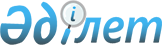 О внесении изменений в приказ Министра образования и науки Республики Казахстан от 15 мая 2018 года № 204 "О распределении государственного образовательного заказа на подготовку специалистов с высшим и послевузовским образованием в разрезе специальностей на 2018-2019 учебный год"Приказ Министра образования и науки Республики Казахстан от 2 августа 2018 года № 379. Зарегистрирован в Министерстве юстиции Республики Казахстан 22 августа 2018 года № 17301
      ПРИКАЗЫВАЮ:
      1. Внести в приказ Министра образования и науки Республики Казахстан от 15 мая 2018 года № 204 "О распределении государственного образовательного заказа на подготовку специалистов с высшим и послевузовским образованием в разрезе специальностей на 2018-2019 учебный год" (зарегистрирован в Реестре государственной регистрации нормативных правовых актов под № 16937, опубликован 1 июня 2018 года в Эталонном контрольном банке нормативных правовых актов Республики Казахстан) следующие изменения:
      в государственном образовательном заказе на подготовку специалистов с высшим образованием на 2018-2019 учебный год в разрезе специальностей по очной форме обучения, утвержденным указанным приказом: раздел:
      "1. Образование"
      изложить в следующей редакции:
      "
      раздел: "6. Естественные науки"
      изложить в следующей редакции:
      "
      раздел: "7. Технические науки и технологии"
      изложить в следующей редакции:
      "
      раздел: "Казахстанско-Британский технический университет"
      изложить в следующей редакции:
      "
      раздел: "Филиал "Восход" Московского авиационного института"
      изложить в следующей редакции:
      "
      раздел: "Финансовая академия"
      изложить в следующей редакции:
      "
      в государственном образовательном заказе на подготовку магистров на 2018-2019 учебный год, утвержденным указанным приказом:
      раздел: "4. Искусство":
      изложить в следующей редакции:
      "
      раздел: "ИТОГО":
      изложить в следующей редакции:
      "
      в государственном образовательном заказе на подготовку докторов PhD на 2018-2019 учебный год утвержденным указанным приказом:
      раздел: "6. Естественные науки":
      изложить в следующей редакции:
      "
      раздел: "ИТОГО":
      изложить в следующей редакции:
      "
      ".
      2. Департаменту высшего и послевузовского образования Министерства образования и науки Республики Казахстан (А.Ж. Тойбаев) в установленном законодательством Республики Казахстан порядке обеспечить:
      1) государственную регистрацию настоящего приказа в Министерстве юстиции Республики Казахстан;
      2) в течение десяти календарных дней со дня государственной регистрации настоящего приказа направление его копии в электронном виде на казахском и русском языках в Республиканское государственное предприятие на праве хозяйственного ведения "Республиканский центр правовой информации" для официального опубликования и включения в Эталонный контрольный банк нормативных правовых актов Республики Казахстан;
      3) в течение десяти календарных дней после государственной регистрации настоящего приказа направление его копии на официальное опубликование в периодические печатные издания;
      4) размещение настоящего приказа на интернет-ресурсе Министерства образования и науки Республики Казахстан после его официального опубликования;
      5) в течение десяти рабочих дней после государственной регистрации настоящего приказа представление в Департамент юридической службы и международного сотрудничества Министерства образования и науки Республики Казахстан сведений об исполнении мероприятий, предусмотренных подпунктами 1), 2), 3) и 4) настоящего пункта.
      3. Контроль за исполнением настоящего приказа возложить на вице-министра образования и науки Республики Казахстан Аймагамбетова А.К.
      4. Настоящий приказ вводится в действие после дня его первого официального опубликования.
					© 2012. РГП на ПХВ «Институт законодательства и правовой информации Республики Казахстан» Министерства юстиции Республики Казахстан
				
1. Образование
1. Образование
1. Образование
1. Образование
1. Образование
1. Образование
1. Образование
1. Образование
1. Образование
1. Образование
5В010100
Дошкольное обучение и воспитание 
390
205
154
51
185
139
46
5В010200
Педагогика и методика начального обучения
250
180
135
45
70
53
17
5В010300
Педагогика и психология
190
130
98
32
60
45
15
5В010400
Начальная военная подготовка
40
40
30
10
5В010500
Дефектология 
400
380
285
95
20
15
5
5В010600
Музыкальное образование 
63
48
36
12
15 
11 
4 
5В010700
Изобразительное искусство и черчение 
50
50
38
12
5В010800
Физическая культура и спорт
450
300
225
75
150
113
37
5В010900
Математика 
496
406
305
101
90
68
22
5В011000
Физика 
490
180
135
45
250
60
45
15
5В011100
Информатика
300
30
23
7
250
20
15
5
5В011200
Химия
490
180
135
45
250
60
45
15
5В011300
Биология
545
180
135
45
250
115
86
29
5В011400
История
200
140
105
35
60
45
15
5В011600
География 
20
20
15
5
5В011700
Казахский язык и литература 
405
280
280
125
125
5В011800
Русский язык и литература 
400
320
320
80
80
5В011900
Иностранный язык: два иностранных языка (английский язык)
620
380
285
95
240
180
60
5В011900
Иностранный язык: два иностранных языка (немецкий язык)
20
20
15
5
5В011900
Иностранный язык: два иностранных языка (французский язык)
20
20
15
5
5В012000
Профессиональное обучение
220
120
90
30
100
75
25
5В012100
Казахский язык и литература в школах с неказахским языком обучения
55
55
55
5В012300
Социальная педагогика и самопознание
206
156
117
39
50
38
12
5В012500
Химия-Биология
235
235
176
59
5В012600
Математика-Физика
235
235
176
59
5В012700
Математика-Информатика
235
235
176
59
5В012800
Физика-Информатика
236
236
177
59
5В012900
География-История
190
190
143
47
5В013000
История-Религиоведение
190
190
143
47
Всего
Всего
7641
5141
3702
1439
1000
1500
1098
402
Квота для детей-сирот и детей, оставшихся без попечения родителей (1%)
82
Квота для инвалидов I, II групп, инвалидов с детства, детей-инвалидов (1%)
82
Квота для лиц, приравненных по льготам и гарантиям к участникам и инвалидам Великой Отечественной войны (0,5%)
41
Квота для лиц казахской национальности, не являющихся гражданами Республики Казахстан (4%)
327
ИТОГО
ИТОГО
8173
5141
3702
1439
1000
1500
1098
402";
6. Естественные науки
6. Естественные науки
6. Естественные науки
6. Естественные науки
6. Естественные науки
6. Естественные науки
6. Естественные науки
6. Естественные науки
6. Естественные науки
6. Естественные науки
5В060100
Математика 
375
375
281
94
5В060200
Информатика 
299
299
224
75
5В060300
Механика 
200
200
150
50
5В060400
Физика 
320
320
240
80
5В060500
Ядерная физика
210
210
158
52
5В060600
Химия
260
260
195
65
5В060700
Биология 
350
350
263
87
5В060800
Экология
315
315
236
79
5В060900
География 
200
200
150
50
5В061000
Гидрология
120
120
90
30
5В061100
Физика и астрономия 
220
220
165
55
5В061200
Метеорология
91
91
68
23
Всего
Всего
2960
2960
2220
740
Квота для детей-сирот и детей, оставшихся без попечения родителей (1%)
32
Квота для инвалидов I, II групп, инвалидов с детства, детей-инвалидов (1%)
32
Квота для лиц, приравненных по льготам и гарантиям к участникам и инвалидам Великой Отечественной войны (0,5%)
16
Квота для лиц казахской национальности, не являющихся гражданами Республики Казахстан (4%)
127
ИТОГО
ИТОГО
3167
2960
2220
740";
7. Технические науки и технологии
7. Технические науки и технологии
7. Технические науки и технологии
7. Технические науки и технологии
7. Технические науки и технологии
7. Технические науки и технологии
7. Технические науки и технологии
7. Технические науки и технологии
7. Технические науки и технологии
7. Технические науки и технологии
5В070100
Биотехнология 
995
995
746
249
5В070200
Автоматизация и управление
1530
1426
1070
356
104
78
26
5В070300
Информационные системы 
1530
1318
989
329
212
159
53
5В070400
Вычислительная техника и программное обеспечение
1530
1350
1013
337
180
135
45
5В070500
Математическое и компьютерное моделирование
520
520
390
130
5В070600
Геология и разведка месторождений полезных ископаемых 
300
280
210
70
20
15
5
5В070700
Горное дело 
400
380
285
95
20 
15 
5 
5В070800
Нефтегазовое дело 
400
350
263
87
50 
38
12 
5В070900
Металлургия 
500
460
345
115
40
30
10
5В071000
Материаловедение и технология новых материалов
280
280
210
70
5В071100
Геодезия и картография
250
225
169
56
25
19
6
5В071200
Машиностроение 
600
550
413
137
50
38
12
5В071300
Транспорт, транспортная техника и технологии
600
508
381
127
92
69
23
5В071400
Авиационная техника и технологии
220
200
150
50
20 
15 
5 
5B071500
Морская техника и технологии
95
75
56
19
20 
15 
5 
5В071600
Приборостроение
290
290
218
72
5В071700
Теплоэнергетика 
790
715
536
179
75
56
19
5В071800
Электроэнергетика
880
720
540
180
160
120
40
5В071900
Радиотехника, электроника и телекоммуникации 
891
801
601
200
90
68
22
5В072000
Химическая технология неорганических веществ
350
330
248
82
20 
15 
5 
5В072100
Химическая технология органических веществ
250
230
173
57
20 
15 
5 
5В072300
Техническая физика
160
160
120
40
5В072400
Технологические машины и оборудование (по отраслям)
690
640
480
160
50
38
12
5В072500
Технология деревообработки и изделий из дерева (по областям применения)
100
100
75
25
5В072600
Технология и конструирование изделий легкой промышленности 
500
475
356
119
25
19
6
5В072700
Технология продовольственных продуктов
500
440
330
110
60
45
15
5В072800
Технология перерабатывающих производств (по отраслям)
300
280
210
70
20
15
5
5В072900
Строительство 
688
528
396
132
160
120
40
5В073000
Производство строительных материалов, изделий и конструкций
340
340
255
85
5В073100
Безопасность жизнедеятельности и защита окружающей среды
280
280
210
70
5В073200
Стандартизация и сертификация (по отраслям)
260
210
158
52
50
38
12
5В073300
Технология и проектирование текстильных материалов
200
200
150
50
5В073700
Обогащение полезных ископаемых
90
90
68
22
5В073800
Технология обработки материалов давлением
80
80
60
20
5B074300
Летная эксплуатация летательных аппаратов и двигателей
100
100
75
25
5В074500
Транспортное строительство 
300
300
225
75
5В074600
Космическая техника и технологии
280
280
210
70
5В074800
Технология фармацевтического производства 
600
600
450
150
5В075000
Метрология
30
30
23
7
5В075200
Инженерные системы и сети
370
370
278
92
5В075300
Химическая технология тугоплавких неметаллических и силикатных материалов
60
60
45
15
Всего
Всего
19129
17566
13180
4386
1563
1175
388
Квота для детей-сирот и детей, оставшихся без попечения родителей (1%)
205
Квота для инвалидов I, II групп, инвалидов с детства, детей-инвалидов (1%)
205
Квота для лиц, приравненных по льготам и гарантиям к участникам и инвалидам Великой Отечественной войны (0,5%)
102
Квота для лиц казахской национальности, не являющихся гражданами Республики Казахстан (4%)
818
ИТОГО
ИТОГО
20459
17566
13180
4386
1563
1175
388";
Казахстанско-Британский технический университет
Казахстанско-Британский технический университет
Казахстанско-Британский технический университет
Казахстанско-Британский технический университет
Казахстанско-Британский технический университет
Казахстанско-Британский технический университет
Казахстанско-Британский технический университет
Казахстанско-Британский технический университет
Казахстанско-Британский технический университет
Казахстанско-Британский технический университет
5В050600
Экономика 
10
5В050700
Менеджмент
15
5В050800
Учет и аудит
5
5В050900
Финансы
2
5В070200
Автоматизация и управление
10
5В070300
Информационные системы 
17
5В070400
Вычислительная техника и программное обеспечение
15
5В070500
Математическое и компьютерное моделирование
15
5В070600
Геология и разведка месторождений полезных ископаемых
20
5В070800
Нефтегазовое дело
15
5В071500
Морская техника и технологии
18
5В072100
Химическая технология органических веществ
20
Всего
162
Квота для детей-сирот и детей, оставшихся без попечения родителей (1%)
2
Квота для инвалидов I, II групп, инвалидов с детства, детей-инвалидов (1%)
2
Квота для лиц, приравненных по льготам и гарантиям к участникам и инвалидам Великой Отечественной войны (0,5%)
1
Квота для лиц казахской национальности, не являющихся гражданами Республики Казахстан (4%)
7
Всего
174";
Филиал "Восход" Московского авиационного института
Филиал "Восход" Московского авиационного института
Филиал "Восход" Московского авиационного института
Филиал "Восход" Московского авиационного института
Филиал "Восход" Московского авиационного института
Филиал "Восход" Московского авиационного института
Филиал "Восход" Московского авиационного института
Филиал "Восход" Московского авиационного института
Филиал "Восход" Московского авиационного института
Филиал "Восход" Московского авиационного института
24.05.03
Испытание летательных аппаратов
25
09.03.04
Информатика и вычислительная техника
12
01.03.04
Прикладная математика
4
38.03.02
Менеджмент
4
Всего
45";
Финансовая академия
Финансовая академия
Финансовая академия
Финансовая академия
Финансовая академия
Финансовая академия
Финансовая академия
Финансовая академия
Финансовая академия
Финансовая академия
5В030400
Таможенное дело
5
5
4
1
5В050600
Экономика 
7
7
5
2
5В050700
Менеджмент
8
8
6
2
5В050800
Учет и аудит
7
7
5
2
5В050900
Финансы
8
8
6
2
5В070300
Информационные системы
5
5
4
1
5В070400
Вычислительная техника и программное обеспечение
5
5
4
1
 Всего
 Всего
45
45
34
11
Квота для детей-сирот и детей, оставшихся без попечения родителей (1%)
1
Квота для инвалидов I, II групп, инвалидов с детства, детей-инвалидов (1%)
1
Квота для лиц, приравненных по льготам и гарантиям к участникам и инвалидам Великой Отечественной войны (0,5%)
1
Квота для лиц казахской национальности, не являющихся гражданами Республики Казахстан (4%)
2
Всего
50
45
34
11";
4. Искусство
4. Искусство
4. Искусство
4. Искусство
4. Искусство
4. Искусство
6М040600
Режиссура
12
12
6М041200
Операторское искусство
12
12
6M041300
Живопись 
10
10
6М041600
Искусствоведение
15
15
6M041900
Музейное дело и охрана памятников
12
12
6M042000
Архитектура
100
100
6М042100
Дизайн
100
100
6М042200
Издательское дело
10
10
Всего
Всего
271
271";
ИТОГО
12484
11087
897
500";
6. Естественные науки
6. Естественные науки
6. Естественные науки
6D060100
Математика
50
6D060200
Информатика
16
6D060300
Механика
20
6D060400
Физика
25
6D060500
Ядерная физика
50
6D060600
Химия
50
6D060700
Биология
50
6D060800
Экология
30
6D060900
География
15
6D061000
Гидрология
10
6D061100
Физика и астрономия
20
6D061300
Геоботаника
10
ВСЕГО
ВСЕГО
346";
ИТОГО
2230
      Министр образования и науки
Республики Казахстан 

Е. Сагадиев
